REQUEST FOR LEAVE OF ABSENCE IN TERM TIME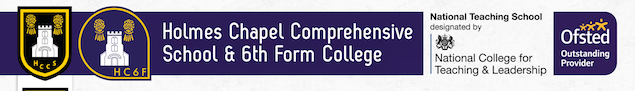 The 2013 regulation amendments make clear that head teachers may not grant any leave of absence during term time unless there are exceptional circumstances. The amendments give parents no entitlement to take their child out of school for a holiday in term time. The Head Teacher, Mr N Bielby, will determine what the exceptional circumstances are.FOR COMPLETION BY PARENT/CARERYou have requested the school’s permission for leave of absence to be taken during term time.  Before such authorisation is considered please complete the form below and return to the Attendance Office. Completion of the form does not guarantee the leave of absence will be authorised.Student’s Name: ＿                                                       ＿     	Tutor Group: ＿             ＿First day of absence: ＿＿＿＿ day ＿＿＿＿＿＿  month ＿＿＿＿ yearReturn to school: ＿＿＿＿ day ＿＿＿＿＿ month ＿＿＿＿ yearNumber of days absent: ＿＿＿＿＿＿＿＿＿＿＿ daysPlease give full reason(s) for asking for leave of absence in term time:＿＿＿＿＿＿＿＿＿＿＿＿＿＿＿＿＿＿＿＿＿＿＿＿＿＿＿＿＿＿＿＿＿＿＿＿＿＿＿＿＿＿＿＿＿＿＿＿＿＿＿＿＿＿＿＿＿＿＿＿＿＿＿＿＿＿＿＿＿＿＿＿＿＿＿＿＿＿＿＿＿＿＿＿＿＿＿＿＿＿＿＿＿＿＿＿＿＿＿＿＿＿＿＿＿＿＿＿＿＿＿＿＿＿＿＿＿＿＿＿＿＿＿＿＿＿＿＿＿＿＿＿＿＿＿＿＿＿＿＿＿＿＿＿＿＿＿＿＿＿＿＿＿＿＿＿＿＿＿＿＿＿＿＿＿＿＿＿＿＿＿＿＿＿＿＿＿＿＿＿＿＿＿＿＿＿＿＿＿＿＿＿＿＿＿Parent/Carer’s Name: ＿＿＿＿＿＿＿＿＿＿＿＿＿＿＿＿＿＿＿＿＿Parent/Carer’s Signature: ＿＿＿＿＿＿＿＿＿＿＿＿＿＿＿＿＿＿＿    Date: ＿＿＿＿ It is important to have read and understood the school’s policy on attendance.This application must be completed by the parent/carer with whom the student normally resides, with a minimum notice period of 3 weeks. Only in exceptional circumstances will this notice period be waived.						TAKING YOUR CHILD OUT OF SCHOOL WITHOUT THE SCHOOL’S AUTHORISATION MAY RESULT IN THE SCHOOL REQUESTING THE LOCAL AUTHORITY TO ISSUE A FIXED PENALTY NOTICE TO EACH PARENT/CARER FOR EACH CHILD.For Completion by School:-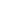                Authorised                                                              	Unauthorised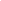 Reason absence declined:＿＿＿＿＿＿＿＿＿＿＿＿＿＿＿＿＿＿＿＿＿＿＿＿＿＿＿＿＿＿＿＿＿＿＿＿＿＿＿＿＿＿＿＿＿＿＿＿＿＿＿＿＿＿＿＿＿＿＿＿＿＿＿＿＿＿＿＿＿＿＿＿＿＿＿＿＿＿＿＿＿＿＿＿＿＿＿＿＿＿＿＿＿＿＿＿＿＿＿＿＿＿＿＿＿＿＿＿＿＿＿＿＿＿＿＿＿＿＿＿＿＿＿＿＿＿＿＿＿＿＿＿＿＿＿＿＿＿＿＿＿＿＿＿＿＿＿＿＿＿＿＿Signed: ＿＿＿＿＿＿＿＿＿＿＿＿＿＿＿＿＿＿＿＿＿＿＿＿ Date:＿＿＿＿＿＿＿＿Copy to:	Parent		Pupil File		Local Authority																										Penalties for unauthorised absencePenalties for unauthorised absencePenalties for unauthorised absenceTimelineOne childTwo childrenPaid within 21 days£60 per parent £60 per child = £120 per parentAfter 21 days and before 28 days£120 per parent £120 per child = £240 per parentAfter 28 daysThe parents will receive a summons to appear before the Magistrates’ Court on the grounds the parents have failed to secure their child’s regular attendanceThe parents will receive a summons to appear before the Magistrates’ Court on the grounds the parents have failed to secure their child’s regular attendance